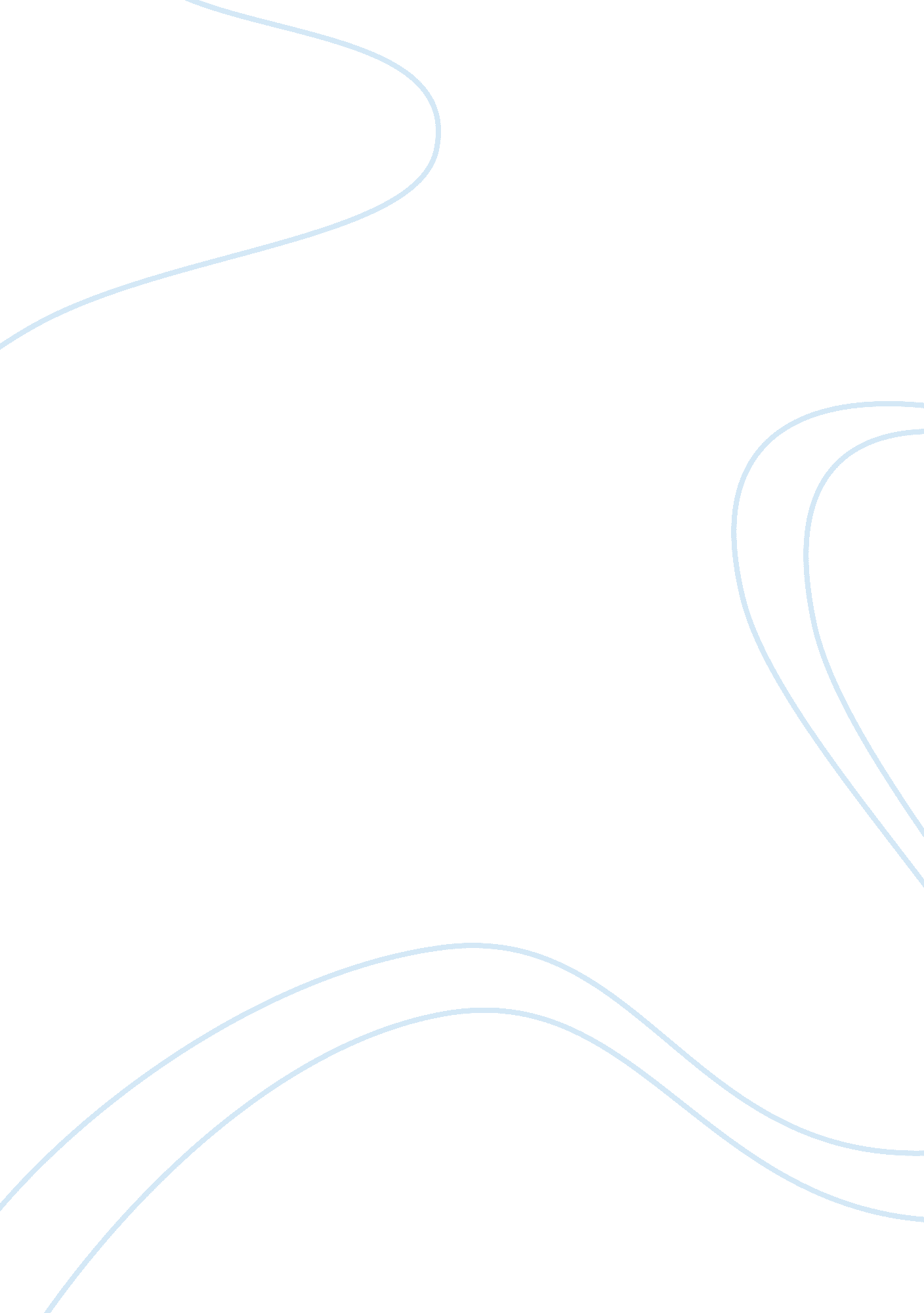 Internet slang essay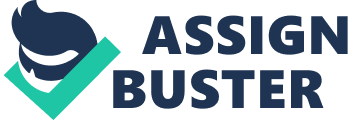 This can also be Illustrated by a new study which found that that two-thirds of U. S. Teenagers use Internet writing shortcuts, such as emoticons and Informal abbreviations, In their written schoolwork. Many students said they “ accidentally” use Internet shortcuts such as emoticons, or symbols Like for “ smile,” and common abbreviations, such as “ LOL” for “ laugh out loud. ” Also, it can be reflected in the widely reported example of a school essay submitted by a Scottish teenager, which contained many abbreviations and acronyms likened to SMS language. There was great condemnation of this style by the mass media as well as educationists, who expressed that this showed diminishing literacy or linguistic abilities. On the other hand, it is counter-argued that the internet slang allows better expressions of a language. According to Figure 8, internet slang facilitates the flow of information as internet slang shortcuts save time for the writer. Internet slang also can satisfied the need of communication as it allows people to express themselves more freely and can reflect their personal taste. They can develop their own kind of slang on the basis of their own culture. For example, in the English-speaking world, examples include the word ‘ bagging’ from the CBS show The Big Bang Theory and, in Japanese, the term Moe has come into common use among slang users to mean something extremely cute and appealing. Besides, internet slang provides a channel which facilitates and constrains our ability to communicate in ways that are fundamentally different from those found In other semiotic situations. Many of the expectations and practices which we associate with spoken and written language are no longer applicable. The Internet Itself Is Ideal for new slang to emerge because of the richness of the medium and the availability of Information. Slang Is also thus motivated for the “ creation and sustenance of online communities”. Internet Slang By Catherine influence on the standard of language use in non-computer-mediated On one hand, internet slang is believed to have a negative influence on the future of attribute any declination of standard formal English to the increase in usage of electronic communication, as shown in figure 8. This can also be illustrated by a new study which found that that two-thirds of U. S. Managers use internet writing shortcuts, such as emoticons and informal abbreviations, in their written schoolwork. Many students said they “ accidentally’ use internet shortcuts such as emoticons, or symbols like “:)” for “ smile,” and common abbreviations, such as “ LOL” for “ laugh out loud. “ 7 to communicate in ways that are fundamentally different from those found in other spoken and written language are no longer applicable. 